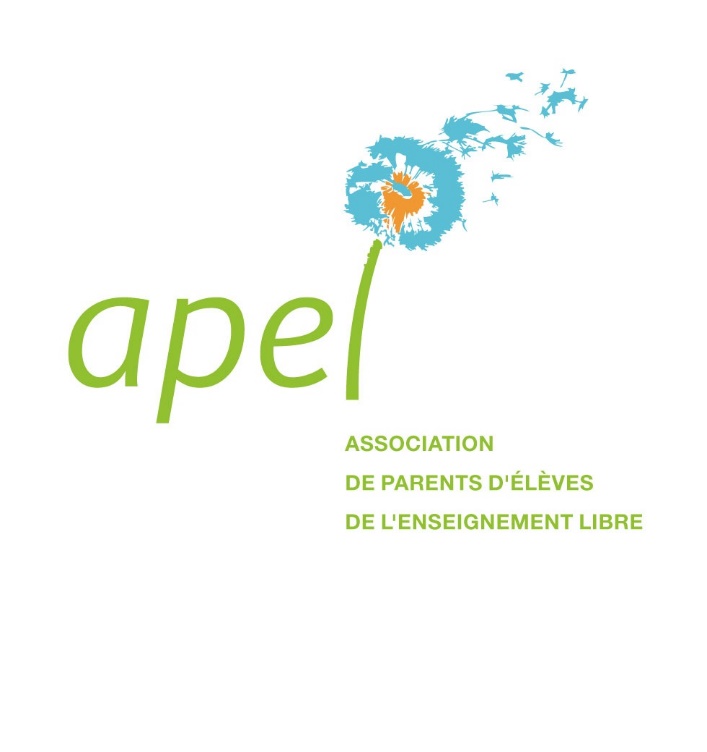 L’Apel de Saint-Vincent Providence vous convie à assister à son Assemblée Générale OrdinaireLe mardi 08 octobre 2019 à 19 h 15 dans l'Amphithéâtre de Saint-Vincent Providence (accès et parking par le 10 boulevard de la Duchesse Anne)Accueil : à partir de 18 h 50 19 h 00 : Assemblée Générale ExtraordinaireOrdre du jour : Présentation, modifications et approbation des statuts de l'Apel Saint-Vincent ProvidenceQuestions diverses19 h 15 :  Assemblée Générale OrdinaireOrdre du jour :Bilan moralRapport d'activitésBilan financier Rapport d'orientationRenouvellement de l'Équipe AppelQuestions diversesConférence : 20 h 00« Smartphones, jeux vidéo, réseaux sociaux….Nos enfants et les écrans : conseils pratiques pour les aider à en faire bon usage »Animée par Jacques Henno (Journaliste et auteur, spécialiste d’Internet et des nouveaux outils de communication  www.nosenfants.fr)